     T.C.    	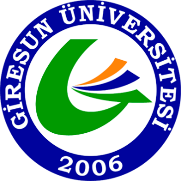 GİRESUN ÜNİVERSİTESİ TIP FAKÜLTESİ DEKANLIĞI TIPTA UZMANLIK EĞİTİMİROTASYON EĞİTİMİ VE DEĞERLENDİRME FORMUTIPTA UZMANLIK ÖĞRENCİSİNİNTIPTA UZMANLIK ÖĞRENCİSİNİNAdı, Soyadı		: Tarih:..... / ..... / 202...Anabilim/Bilim Dalı	: Tarih:..... / ..... / 202...Uzmanlık eğitiminin kaçıncı yılı olduğu         1                2                3                4                5Uzmanlık eğitiminin kaçıncı yılı olduğu         1                2                3                4                5Rotasyon yapılan Anabilim/Bilim Dalı	: Rotasyon yapılan Anabilim/Bilim Dalı	: Rotasyon için önerilen süre: Rotasyon için önerilen süre: Rotasyon başlangıç tarihi:    ..... / ..... / 202...                 Rotasyon bitiş tarihi:    ..... / ..... / 202...Rotasyon başlangıç tarihi:    ..... / ..... / 202...                 Rotasyon bitiş tarihi:    ..... / ..... / 202...DEĞERLENDİRMEDEĞERLENDİRMEDEĞERLENDİRME1) Devam durumu  Devamlı  Devamsız2) Teorik bilgi değerlendirme  Yeterli  Yetersiz3) Uygulama becerisi değerlendirme  Yeterli  YetersizSONUÇ  Başarılı                                                    BaşarısızBaşarısız ise gerekçesini buraya yazınızANABİLİM/BİLİM DALI BAŞKANIANABİLİM/BİLİM DALI BAŞKANIUnvanı, Adı, Soyadı: İmzası: